Comenzando con la unidad 2, recordaremos la importancia de los objetos tecnológicos y su misión en nuestra vida. 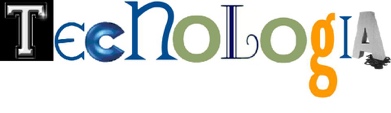 ¿Para qué nos sirve la			               ?Primero que todo, recordaremos que existe para satisfacer necesidades. 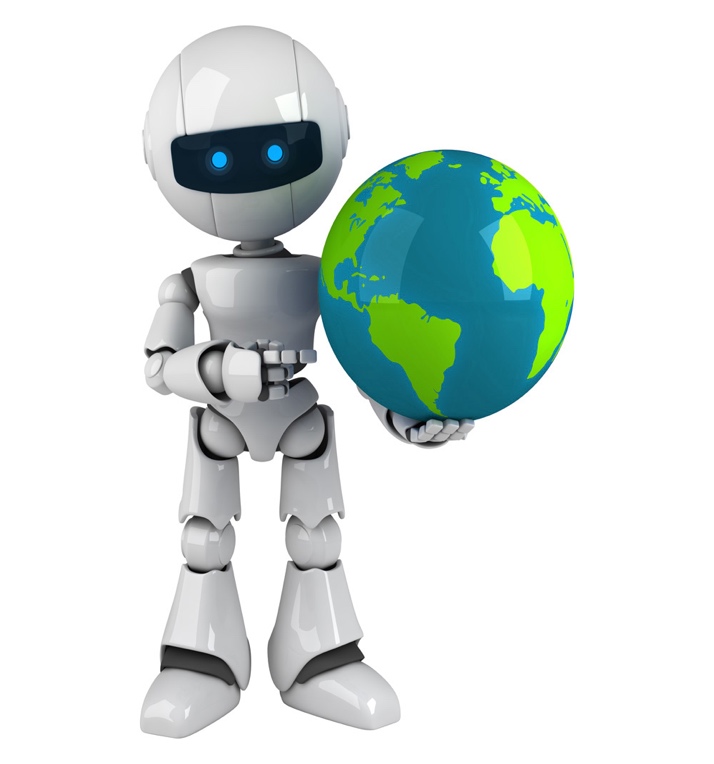 Ejemplos: 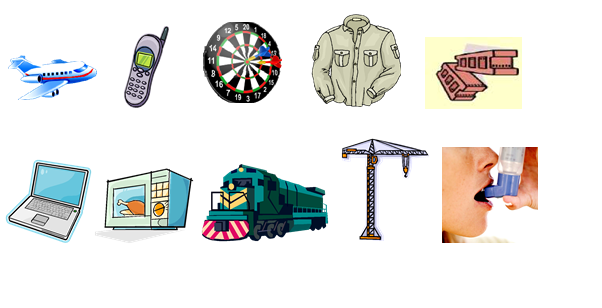 En la prehistoria, las tecnologías han sido usadas para satisfacer necesidades esenciales (alimentación, vestimenta, vivienda, protección personal, relación social, comprensión del mundo natural y social), y en la historia también para obtener placeres corporales y estéticos (deportes, música, en todas sus formas) y como medios para satisfacer necesidades. Medios de transporte: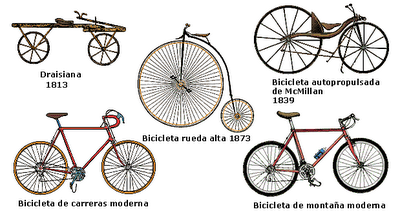 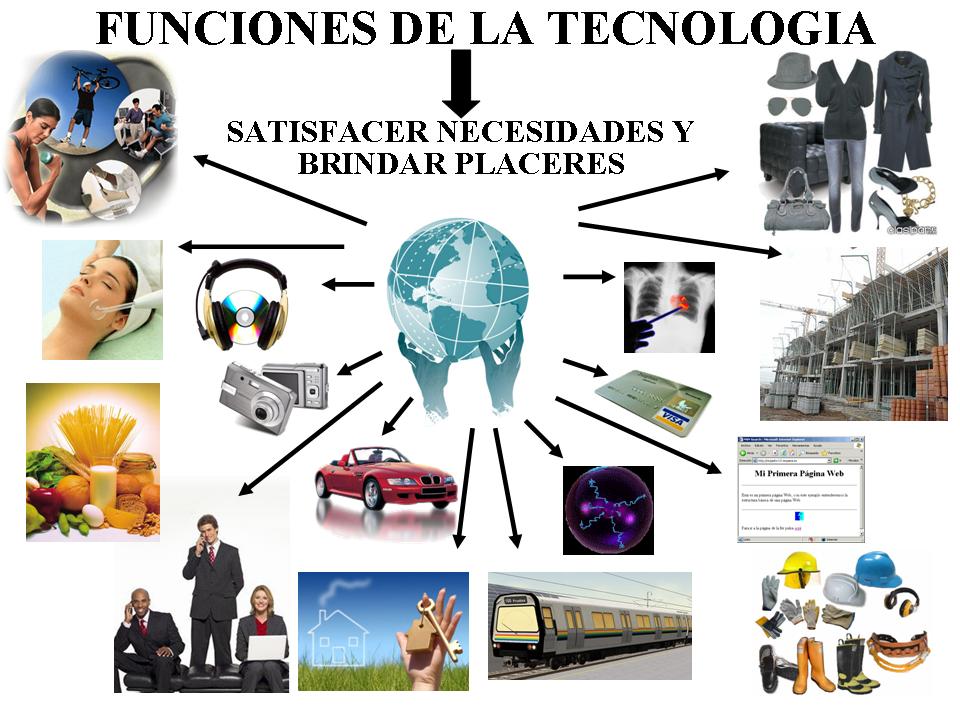 Guía de tecnología- Objetos tecnológicos- semana 6 Guía de tecnología- Objetos tecnológicos- semana 6 NOMBRE DE ESTUDIANTE:CURSO:FECHA:FECHA:OBJETIVO DE APRENDIZAJE UNIDAD 2: Elaborar diseños de objetos tecnológicos para resolver problemas. OA01: Crear diseños de objetos o sistemas tecnológicos simples para resolver problemas: desde diversos ámbitos tecnológicos y tópicos de otras asignaturas; representando sus ideas a través de dibujos a mano alzada, modelos concretos o usando TIC; explorando y combinando productos existentes.OBJETIVO DE APRENDIZAJE UNIDAD 2: Elaborar diseños de objetos tecnológicos para resolver problemas. OA01: Crear diseños de objetos o sistemas tecnológicos simples para resolver problemas: desde diversos ámbitos tecnológicos y tópicos de otras asignaturas; representando sus ideas a través de dibujos a mano alzada, modelos concretos o usando TIC; explorando y combinando productos existentes.OBJETIVO DE LA CLASE:Distinguir necesidades que se satisfacen por medio de objetos o sistemas en diferentes ámbitos tecnológicos (como transporte, vestuario, alimentación, arte, etc). OBJETIVO DE LA CLASE:Distinguir necesidades que se satisfacen por medio de objetos o sistemas en diferentes ámbitos tecnológicos (como transporte, vestuario, alimentación, arte, etc). Responde las siguientes preguntas Responde las siguientes preguntas Responde las siguientes preguntas Responde las siguientes preguntas Responde las siguientes preguntas Responde las siguientes preguntas Dibuja los objetos tecnológicos que corresponden a satisfacer cada necesidad (puedes colocar más de uno). Dibuja los objetos tecnológicos que corresponden a satisfacer cada necesidad (puedes colocar más de uno). Dibuja los objetos tecnológicos que corresponden a satisfacer cada necesidad (puedes colocar más de uno). Dibuja los objetos tecnológicos que corresponden a satisfacer cada necesidad (puedes colocar más de uno). Dibuja los objetos tecnológicos que corresponden a satisfacer cada necesidad (puedes colocar más de uno). Dibuja los objetos tecnológicos que corresponden a satisfacer cada necesidad (puedes colocar más de uno). AlimentaciónVestimentaProtecciónTransporteViviendaOcio2. ¿Qué crees que ocurriría si no existiera la tecnología? 2. ¿Qué crees que ocurriría si no existiera la tecnología? 2. ¿Qué crees que ocurriría si no existiera la tecnología? 2. ¿Qué crees que ocurriría si no existiera la tecnología? 2. ¿Qué crees que ocurriría si no existiera la tecnología? 2. ¿Qué crees que ocurriría si no existiera la tecnología? 3. Escribe que necesidad satisfacen los siguientes objetos. 3. Escribe que necesidad satisfacen los siguientes objetos. 3. Escribe que necesidad satisfacen los siguientes objetos. 3. Escribe que necesidad satisfacen los siguientes objetos. 3. Escribe que necesidad satisfacen los siguientes objetos. 3. Escribe que necesidad satisfacen los siguientes objetos. 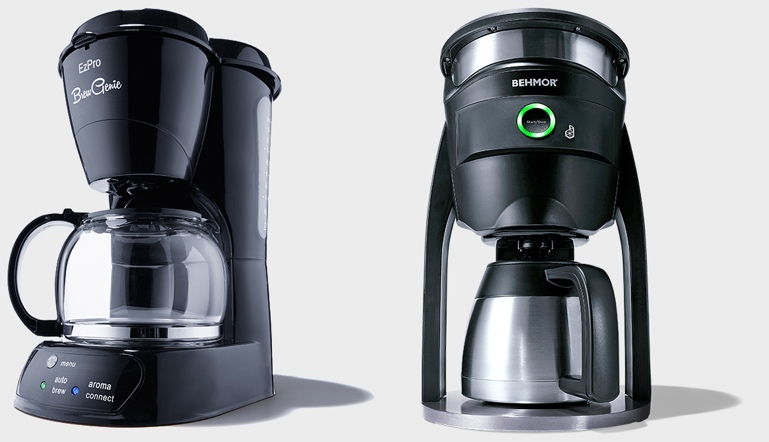 CafeteraCafeteraCafeteraNecesidad que satisface: Necesidad que satisface: Necesidad que satisface: 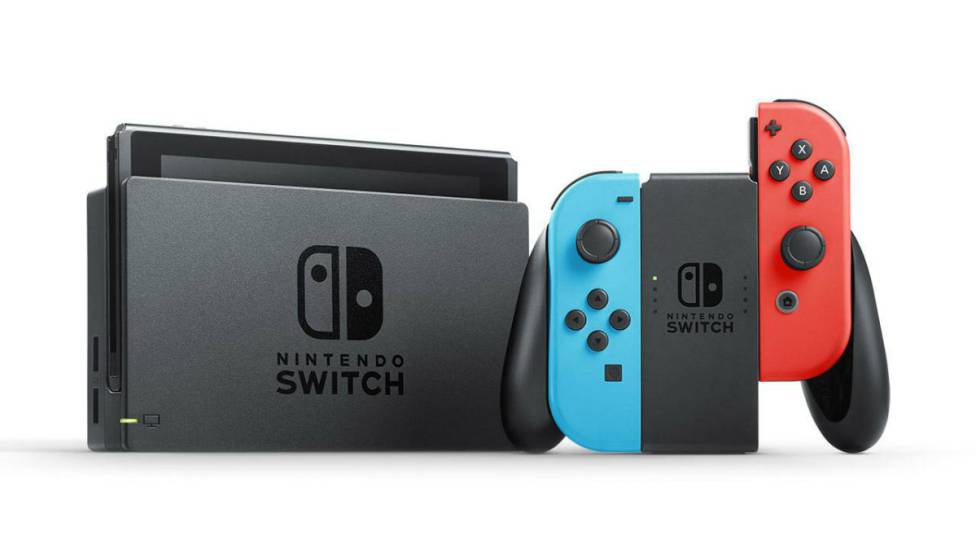 Nintendo SwichNintendo SwichNintendo SwichNecesidad que satisface:Necesidad que satisface:Necesidad que satisface: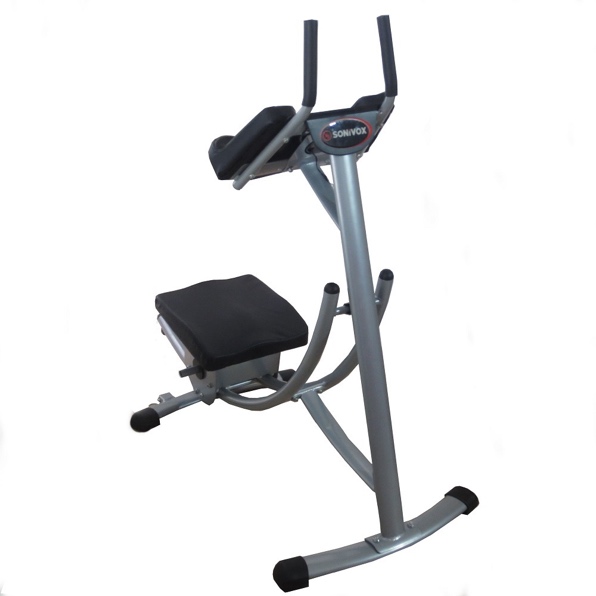 Máquina para hacer abdominalesMáquina para hacer abdominalesMáquina para hacer abdominalesNecesidad que satisface:Necesidad que satisface:Necesidad que satisface:SOLUCIONARIO O RESPUESTA ESPERADASOLUCIONARIO O RESPUESTA ESPERADANÚMERO DE PREGUNTARESPUESTAActividad 1 Actividad 1 12Pregunta abierta 3Cafetera: Sirve para preparar café.Nintendo Swich: Sirve para jugar videojuegos.Máquina Abodominal: sirve para crear abdominales. 